ДЕПАРТАМЕНТ СТРОИТЕЛЬСТВА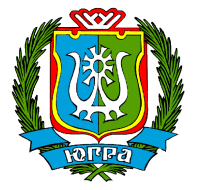 ХАНТЫ-МАНСИЙСКОГО АВТОНОМНОГО ОКРУГА - ЮГРЫПРИКАЗОб утверждении документации по планировке территории для  размещения линейных объектов регионального значения г.Ханты-Мансийскот 9 октября 2017 года                                                                 № 27 -нпНа основании статьи 45 Градостроительного кодекса Российской Федерации, Закона Ханты-Мансийского автономного округа – Югры от 18 апреля 2007 года № 39-оз «О градостроительной деятельности на территории Ханты-Мансийского автономного округа – Югры», постановления Губернатора Ханты-Мансийского автономного                 округа – Югры от 22 декабря 2012 года № 163 «О Департаменте строительства Ханты-Мансийского автономного округа – Югры»                     п р и к а з ы в а ю:1. Утвердить основные части проектов планировки территории и проекты межевания территории для размещения линейных объектов регионального значения: «Кусты скважин №№ 131а, 134а. Обустройство объектов эксплуатации Южной части Приобского месторождения»                  (приложения 1-3); «Обустройство южной части Приразломного месторождения. Кусты скважин №№ 133, 226, 233, 238, 271, 280, 285, 287, 295, 299»                     (приложения 4-5); «Обустройство кустов скважин №№ 105, 107 Лемпинской площади Салымского месторождения» (приложения 6-8);«Реконструкция трубопроводов Сыморьяхского месторождения» (приложения 9-11);«Обустройство куста скважин № 84 Петелинского месторождения» (приложения 12-14);«Обустройство куста скважин № 28 Омбинского месторождения» (приложения 15-17);«Реконструкция нефтегазопроводов и высоконапорных водоводов Северо-Покурского месторождения нефти» (приложения 18-20);«Реконструкция трубопроводов Ловинского месторождения» (приложения 21-23); «Обустройство куста скважин № 167Б и скважин 62Р, 67Р, куста скважин № 138 и скважины 66Р Повховского месторождения» (приложения 24-26);«Обустройство куста скважин № 77 Петелинского месторождения» (приложения 27-29);«Реконструкция нефтесборных сетей Кечимовского месторождения (8-я очередь)» (приложения 30-32);«Реконструкция нефтегазопроводов Мегионского месторождения нефти» (приложения 33-35);«Кусты скважин №№ 2.1, 5, 8, 9, 15. Обустройство объектов эксплуатации Зимнего месторождения» (приложения 36-38); «Газопроводы Усть-Балыкского месторождения строительства 2016-2017 г.г.» (приложения 39-41);«Растворный солевой узел Восточно-Токайского месторождения» (приложения 42-44);«Обустройство Самотлорского месторождения. Кусты скважин                  № 1209, № 1209 Б и линейные сооружения» (приложения 45-47);«Обустройство Хохряковского месторождения. Кустовая площадка № 110» (приложения 48-50).2. Контроль за опубликованием настоящего приказа возложить на заместителя директора Р.Т. Сафина. И.о. директора Департамента строительства Ханты-Мансийскогоавтономного округа – Югры                                                  Д.Ю.СаваровскаяВнесен в государственный реестр нормативных правовых актов исполнительных органов государственной власти Ханты-Мансийского автономного округа – Югры за № 3524 от 11.10.2017 г.ЛИСТ СОГЛАСОВАНИЯк проекту приказа Департамента строительства Ханты-Мансийского автономного округа – Югры «Об утверждении документации по планировке территории для размещения линейных объектов регионального значения»Исполнитель: Главный специалист-эксперт отдела градостроительной и разрешительной документацииУправления развития строительного комплекса и территориального планирования Депстроя Югры____________________ Е.А. Трофимова                 подпись «_____ » ______________  2017№ п/пНаименование должностиПодписьФ.И.О.1.Заместитель Губернатора Ханты-Мансийского автономного округа – Югры Д.В. Шаповал 2.Директор Департамента – главный архитектор Департамента строительства Ханты-Мансийского автономного округа – Югры Р.А. Цыганенко 3.Начальник отдела правовой и кадровой работы Департамента строительства Ханты-Мансийского автономного округа – ЮгрыС.В. Заболотский 4.Заместитель начальника Управления - начальник отдела градостроитель и разрешительной документации Управления развития строительного комплекса и территориального планирования Департамента строительства Ханты-Мансийского автономного округа – ЮгрыА.В. Кириллов